		Соглашение		О принятии согласованных технических правил Организации Объединенных Наций для колесных транспортных средств, предметов оборудования и частей, которые могут быть установлены и/или использованы на колесных транспортных средствах, и об условиях взаимного признания официальных утверждений, выдаваемых на основе этих правил Организации Объединенных Наций*(Пересмотр 3, включающий поправки, вступившие в силу 14 сентября 2017 года)		Добавление 6 – Правила № 7 ООН		Пересмотр 6 – Поправка 6Дополнение 26 к поправкам серии 02 − Дата вступления в силу: 10 октября 2017 года		Единообразные предписания, касающиеся официального утверждения передних и задних габаритных огней, сигналов торможения и контурных огней автотранспортных средств (за исключением мотоциклов) и их прицеповНастоящий документ опубликован исключительно в информационных целях. Аутентичным и юридически обязательным текстом является документ: ECE/TRANS/WP.29/2017/22 (1622385). 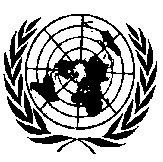 ОРГАНИЗАЦИЯ ОБЪЕДИНЕННЫХ НАЦИЙНазвание Правил изменить следующим образом: 		«Единообразные предписания, касающиеся официального утверждения передних и задних габаритных огней, сигналов торможения и контурных огней автотранспортных средств и их прицепов»Пункт 1.6 изменить следующим образом:«1.6	«передние и задние габаритные огни, сигналы торможения и контурные огни различных типов» означают огни, которые различаются в отношении таких существенных элементов, как: a)	торговое наименование или товарный знак:i)	огни, имеющие одно и то же торговое наименование или товарный знак, но произведенные различными изготовителями, рассматриваются в качестве огней различных типов;ii)	огни, произведенные одним и тем же изготовителем, отличающиеся только торговым наименованием или товарным знаком, рассматриваются в качестве огней одного типа;b)	характеристики…»Включить новый пункт 2.2.6 следующего содержания:«2.2.6	Если речь идет о типе огня, отличающемся от ранее официально утвержденного типа только торговым наименованием или товарным знаком, то достаточно представить:2.2.6.1	заявление изготовителя огня о том, что представленный тип идентичен (за исключением торгового наименования или товарного знака) уже официально утвержденному типу и производится тем же изготовителем, причем это удостоверяется по его коду официального утверждения;2.2.6.2	два образца с новым торговым наименованием или товарным знаком либо соответствующие документы.»Включить новый пункт 2.2.7 следующего сoдержания:«2.2.7	в случае несъемной(ых) лампы (ламп) накаливания или модуля(ей) источника света, оснащенного(ых) несъемной(ыми) лампой(ами) накаливания, − документы в соответствии с пунктом 5.11 настоящих Правил.»Пункт 3.4 изменить следующим образом:«3.4	в случае огней с электронным механизмом управления источником света или регулятором силы света и/или с несменными источниками света и/или с модулем(ями) источника света проставляется маркировка, указывающая номинальное напряжение либо диапазон напряжения;»Пункт 3.6.3 изменить следующим образом:«3.6.3	маркировка с указанием номинального напряжения либо диапазона напряжения.»Пункт 5 изменить следующим образом:«5.	Общие технические требованияК настоящим Правилам применяют требования, предусмотренные в разделе 5 "Общие технические требования", разделе 6 "Отдельные технические требования" и приложениях, на которые сделаны ссылки в вышеназванных разделах, правил ООН № 48, 53, 74 или 86 и серий поправок к ним, действующих на момент подачи заявки на официальное утверждение типа огня.Если возможно проведение проверки огня в момент официального утверждения его типа, то применяют требования, касающиеся каждого огня и категории/й транспортных средств, для использования на которых предназначен данный огонь.5.1	…»Включить новый пункт 5.11 следующего содержания:«5.11	В случае несъемной(ых) лампы (ламп) накаливания или модуля(ей) источника света, оснащенного(ых) несъемной(ыми) лампой(ами) накаливания, податель заявки прилагает к документации об официальном утверждении типа протокол (составленный изготовителем источника света, указанного в документации об официальном утверждении типа), приемлемый для компетентного органа, ответственного за официальное утверждение типа, и подтверждающий соответствие этой(их) несъемной(ых) лампы (ламп) накаливания требованиям, предусмотренным в пункте 4.11 публикации МЭК 60809, издание 3.»Пункт 6.1 изменить следующим образом:«6.1	Сила света, излучаемого каждым из двух представленных огней, должна быть на исходной оси не ниже минимального и не выше максимального из указанных ниже значений:»Пункт 6.1.6 изменить следующим образом:«6.1.6	Если блок из двух независимых огней, подлежащих официальному утверждению в качестве огней с маркировкой «D» и выполняющих одинаковую функцию, считается одиночным огнем, то он должен соответствовать требованиям относительно:a)	максимальной силы света при одновременном включении всех огней; b)	минимальной силы света в случае несрабатывания одного из огней.»Пункт 6.1.7 изменить следующим образом:«6.1.7	Несрабатывание одиночного огня, имеющего более одного источника света:6.1.7.1	В одиночном огне, имеющем более одного источника света, любая группа источников света, соединенных проводами таким образом, что сбой в работе любого из них влечет за собой прекращение излучения света, рассматривается в качестве одного источника света.6.1.7.2	В случае сбоя в работе любого из источников света в одиночном огне, содержащем более одного источника света, применяют по меньшей мере одно из следующих положений:a)	сила света соответствует минимальной силе света, предписанной в таблице стандартного распределения света в пространстве, содержащейся в приложении 4, илиb)	подается сигнал, предназначенный для включения контрольного сигнала сбоя, как указано в пунктах 6.7.8, 6.9.8, 6.10.8 и 6.13.8 Правил № 48 ООН, при условии что сила света на исходной оси составляет не менее 50% от требуемой минимальной силы света. В этом случае в карточке сообщения приводится примечание, указывающее, что данный огонь предназначен для использования только на транспортном средстве, оснащенном контрольным сигналом сбоя.»Пункт 9.1 изменить следующим образом:«9.1	Огни изготавливаются таким образом, чтобы они соответствовали типу, официально утвержденному на основании настоящих Правил. Проверка соответствия предписаниям, изложенным в пунктах 6 и 8 выше, производится следующим образом: …»Пункт 9.2 (прежний), изменить нумерацию на 9.1.1.Пункт 9.3 (прежний), изменить нумерацию на 9.1.2.Пункт 9.4 (прежний), изменить нумерацию на 9.2.Включить новый пункт 9.3 следующего содержания:«9.3	В случае несъемной(ых) лампы (ламп) накаливания или модуля(ей) источника света, оснащенного(ых) несъемными лампами накаливания, в протоколе (составленном изготовителем источника света, указанным в документации об официальном утверждении типа), должно быть подтверждено соответствие этой(их) несъемной(ых) лампы (ламп) накаливания требованиям к сроку службы, а в случае ламп накаливания с цветным покрытием − требованиям к цветостойкости, предусмотренным в пункте 4.11 публикации МЭК 60809, издание 3.»Приложение 5Пункты 1.2–1.3 изменить следующим образом:«1.2	Что касается фотометрических характеристик, то соответствие серийных огней считается доказанным, если при испытаниях − согласно пункту 7 настоящих Правил − фотометрических характеристик, указанных в пункте 6 настоящих Правил, любого произвольно выбранного огня:1.2.1	ни одно из измеренных значений не отличается в неблагоприятную сторону более чем на 20% от значений, предписанных в настоящих Правилах.В случае минимальных значений в полях видимости, указанных в приложении 1, соответствующие максимальные отклонения измеренных значений должны соответствовать значениям, приведенным в таблице ниже.1.2.2	Если огонь оснащен съемным источником света и если результаты описанного выше испытания не соответствуют предъявляемым требованиям, то проводят повторные испытания с использованием другой стандартной лампы накаливания.1.3	Что касается колориметрических характеристик, то должны быть выполнены требования, изложенные в пункте 8 настоящих Правил.»Включить новые пункты 1.4–1.4.2 следующего содержания:«1.4	В случае несъемной(ых) лампы (ламп) накаливания или модуля(ей) источника света, оснащенного(ых) несъемными лампами накаливания, при любой проверке соответствия производства:1.4.1	держатель знака официального утверждения демонстрирует использование несъемной(ых) лампы (ламп) накаливания в нормальном производственном процессе и ее (их) идентификационные данные, указанные в документации об официальном утверждении типа.1.4.2	при возникновении сомнений относительно соответствия несъемной(ых) лампы (ламп) накаливания требованиям к сроку службы и/или − в случае ламп накаливания с цветным покрытием − требованиям к цветостойкости, предусмотренным в пункте 4.11 публикации МЭК 60809, издание 3, проводится проверка (изготовителем источника света, указанным в документации об официальном утверждении типа) соответствия требованиям, предусмотренным в пункте 4.11 публикации МЭК 60809, издание 3.»Приложение 6Пункт 1.2 изменить следующим образом:«1.2	Что касается фотометрических характеристик, то соответствие серийных огней считают доказанным, если при испытаниях − согласно пункту 7 настоящих Правил − фотометрических характеристик, указанных в пункте 6 настоящих Правил, любого произвольно выбранного огня:»Пункт 1.2.1 изменить следующим образом:«1.2.1	выполняются требования, предусмотренные в пункте 1.2.1 приложения 5 к настоящим Правилам.»Пункты 2–5 изменить следующим образом:«2.		Первый отбор образцов		В ходе первого отбора образцов произвольно выбираются четыре огня. Первую выборку из двух образцов обозначают буквой A, а вторую выборку из двух образцов − буквой B.2.1		Соответствие производства серийных огней считается доказанным, если отклонение любого образца из выборок A и B (всех четырех огней) не превышает 20%.		В том случае, если отклонение обоих огней из выборки А не превышает 0%, измерения могут быть прекращены.2.2		Соответствие производства серийных огней не считается доказанным, если отклонение по крайней мере одного образца из выборки А или В превышает 20%.		Изготовителю предлагают обеспечить соответствие производства предъявляемым требованиям (привести его в соответствие с этими требованиями) и проводят повторный отбор образцов согласно пункту 3 ниже в течение двух месяцев после уведомления. Выборки A и B хранятся в технической службе до завершения всего процесса обеспечения соответствия производства.3.		Первый повторный отбор образцов		Из партии продукции, изготовленной после приведения производства в соответствие с предъявляемыми требованиями, произвольно делается выборка из четырех огней.		Первую выборку из двух образцов обозначают буквой C, а вторую выборку из двух образцов − буквой D.3.1		Соответствие серийных огней считается доказанным, если отклонение любого образца из выборок C и D (всех четырех огней) не превышает 20%.		В том случае, если отклонение обоих огней из выборки С не превышает 0%, измерения могут быть прекращены.3.2		Соответствие производства серийных огней не считается доказанным, если отклонение по крайней мере:3.2.1		одного образца из выборки C или D превышает 20%, но отклонение всех образцов из этих выборок не превышает 30%;		изготовителю предлагают вновь обеспечить соответствие производства предъявляемым требованиям (привести его в соответствие с этими требованиями);		проводят второй повторный отбор образцов согласно пункту 4 ниже в течение двух месяцев после уведомления. Выборки C и D хранятся в технической службе до завершения всего процесса обеспечения соответствия производства;3.2.2		одного образца из выборки C или D превышает 30%;		в таком случае официальное утверждение отменяют и применяют пункт 5 ниже.4.		Второй повторный отбор образцов		Из партии продукции, изготовленной после приведения производства в соответствие с предъявляемыми требованиями, произвольно делается выборка из четырех огней.		Первую выборку из двух огней обозначают буквой E, а вторую выборку из двух огней − буквой F.4.1		Соответствие производства серийных огней считается доказанным, если отклонение любого образца из выборок E и F (всех четырех огней) не превышает 20%. 		В том случае, если отклонение обоих огней из выборки E не превышает 0%, измерения могут быть прекращены.4.2		Соответствие производства серийных огней не считается доказанным, если отклонение по крайней мере одного образца из выборки E или F превышает 20%.		В таком случае официальное утверждение отменяют и применяют пункт 5 ниже.5.		Отмена официального утверждения		Официальное утверждение отменяют в соответствии с пунктом 10 настоящих Правил.»Рис. 1 исключить.E/ECE/324/Add.6/Rev.6/Amend.6−E/ECE/TRANS/505/Add.6/Rev.6/Amend.6E/ECE/324/Add.6/Rev.6/Amend.6−E/ECE/TRANS/505/Add.6/Rev.6/Amend.6E/ECE/324/Add.6/Rev.6/Amend.6−E/ECE/TRANS/505/Add.6/Rev.6/Amend.65 December 2017Минимальная сила света
в кдМаксимальная сила света в кд
в случае использования в качествеМаксимальная сила света в кд
в случае использования в качествеМинимальная сила света
в кдодиночного
огняогня с маркировкой ″D″ (см. пункт 4.2.2.8 выше)6.1.1	Передние габаритные огни, передние контурные огни A или AM4140706.1.2	Передние габаритные огни, совмещенные с фарой или передним противотуманным огнем4140–6.1.3	Задние габаритные огни, задние контурные огни4178,56.1.3.1	R, R1или RM1 (с постоян-ной силой света)4178,56.1.3.2	R2 или RM2 (с изменяемой силой света)442216.1.4	Сигналы торможения6.1.4.1	S1 (с постоянной силой
света)602601306.1.4.2	S2 (с изменяемой силой
света)607303656.1.4.3	S3 (с постоянной силой
света)25110556.1.4.4	S4 (с изменяемой силой света)2516080Требуемое минимальное значение20-процентный
эквивалент30-процентный
эквиваленткдкдкд0,30,10,20,050,020,03